Государственное учреждение - Отделение Пенсионного фонда Российской Федерации 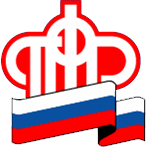 по Калининградской областиРаботниками единого контакт центра предоставлено более 53 тысяч консультацийКалининград, 4 июня 2021 года. Жители Калининградской области активно пользуются возможностью получить консультации по пенсионным вопросам по многоканальному телефону 8 800 600 02 49. С начала 2021 года работниками единого контакт центра Отделения по состоянию на 1.06.2021 года предоставлено 53 887 консультаций.Напоминаем, консультирование по конфиденциальным сведениям без подтверждения личности запрещено в соответствии Федеральным Законом от 27.07.2006 №152-ФЗ «О персональных данных». Для идентификации гражданину необходимо сообщить оператору кодовое слово — пароль, установленный им для подтверждения своей личности при телефонной консультации. Кодовое слово может быть оформлено через личный кабинет гражданина или при личном посещении клиентской службы. Вместе с тем, в целях обеспечения санитарно-эпидемиологического благополучия населения временно для идентификации гражданина достаточно сообщить сведения о себе (фамилию, имя и отчество (при наличии), серию и номер документа, удостоверяющего личность, страховой номер индивидуального лицевого счета).